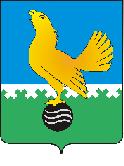 Ханты-Мансийский автономный округ-Юграмуниципальное образованиегородской округ город Пыть-ЯхАДМИНИСТРАЦИЯ ГОРОДАП О С Т А Н О В Л Е Н И ЕО муниципальной поддержкеведения садоводства и огородничествана территории города Пыть-ЯхаНа основании части 6 статьи 26 Федерального закона от 29.07.2017 №217-ФЗ «О ведении гражданами садоводства и огородничества для собственных нужд и о внесении изменений в отдельные законодательные акты Российской Федерации», в соответствии с Уставом города Пыть-Яха, утвержденного решением Думы города Пыть-Яха от 25.06.2005 №516:1. Утвердить:1.1. Порядок осуществления мер муниципальной поддержки ведения садоводства и огородничества на территории города Пыть-Яха (приложение №1).1.2. Состав комиссии по обеспечению  реализации муниципальной политики по поддержке садоводства и огородничества (приложение №2).2. Отделу по наградам, связям с общественными организациями и СМИ управления делами (О.В.Кулиш) опубликовать постановление в печатном средстве массовой информации «Официальный вестник».3. Отделу по информационным ресурсам (Мерзляков А.А.) разместить постановление на официальном сайте администрации города в сети Интернет. 4. Настоящее постановление вступает в силу после его официального опубликования.5. Контроль за выполнением постановления возложить на первого заместителя главы города.Глава города Пыть-Яха 							   А.Н. МорозовПриложение №1к постановлению администрации городаПорядок
осуществления мер муниципальной поддержки ведения садоводства и огородничества на территории города Пыть-Яха1. Общие положения1.1. Настоящий Порядок разработан в соответствии с частью 6 статьи 26 Федерального закона от 29.07.2017 №217-ФЗ «О ведении гражданами садоводства и огородничества для собственных нужд и о внесении изменений в отдельные законодательные акты Российской Федерации», подпункта 1.2.1. пункта 1.2. протокола заседания Совета при Губернаторе Ханты-Мансийского автономного округа - Югры по развитию местного самоуправления в Ханты-Мансийском автономном округе - Югре от 14.12.2018 №32.1.2. Муниципальная поддержка ведения садоводства и огородничества (далее – муниципальная поддержка) оказывается администрацией города Пыть-Яха в рамках своих полномочий собственникам садовых земельных участков или огородных земельных участков, садоводческим или огородническим некоммерческим товариществам и (или) их представителям.1.3. Настоящий Порядок распространяется на садоводческие и огороднические некоммерческие товарищества, расположенные в границах  территории муниципального образования городской округ город Пыть-Ях.2. Цель муниципальной поддержки ведения садоводства и огородничества2.1. Основной целью муниципальной поддержки является популяризация ведения садоводства и огородничества, содействие развитию и повышению эффективности деятельности некоммерческих организаций, развитие  эффективного сотрудничества с органами местного самоуправления.2.2. Граждане, осуществляющие в соответствии с законодательством Российской Федерации ведение садоводства или огородничества без создания товарищества, самостоятельно взаимодействуют с администрацией города в целях, указанных в пункте 2.1 настоящего Порядка, если иное не предусмотрено законодательством Российской Федерации.3. Полномочия администрации города3.1. Создание комиссии, обеспечивающей реализацию муниципальной политики по поддержке садоводства и огородничества.3.2. Осуществление просветительской работы в целях популяризации ведения садоводства и огородничества.3.3. Администрация города при принятии решений в области градостроительной деятельности и деятельности в области охраны окружающей среды учитывает мнение правообладателей садовых и огородных земельных участков в случае, если такие решения затрагивают их интересы и подлежат обсуждению на общественных (публичных) слушаниях в соответствии с законодательством Российской Федерации.3.4. Администрация города вправе осуществлять поддержку ведения садоводства и огородничества в иных формах, установленных законодательством Российской Федерации.4. Порядок деятельности комиссии пообеспечению реализации муниципальной политики по поддержке садоводства и огородничества4.1. Состав комиссии по обеспечению реализации муниципальной политики по поддержке садоводства и огородничества (далее – Комиссия) утверждается постановлением администрации города. В состав Комиссии в обязательном порядке включаются представители управления по правовым вопросам, управления по делам гражданской обороны и чрезвычайным ситуациям, управления по муниципальному имуществу, отдела территориального развития, управления по жилищно-коммунальному комплексу, транспорту и дорогам, управления по экономике. Представители садоводческих или огороднических некоммерческих товариществ приглашаются на заседания в зависимости от рассматриваемого вопроса. Комиссию возглавляет председатель комиссии. Секретарь Комиссии избирается из состава Комиссии на первом заседании.4.2. Заседания Комиссии проводятся по мере необходимости в случае поступления обращения об оказании муниципальной поддержки или предложений о проведении мероприятий по поддержке и развитию  садоводства и огородничества. Заседания Комиссии проводятся не позднее 10 рабочих дней со дня поступления обращения в администрацию города.4.3. Дату, время и повестку заседания Комиссии определяет председатель Комиссии. Заседания Комиссии считаются правомочными в случае, если присутствуют 2/3 членов от утвержденного состава Комиссии. О заседании Комиссии члены Комиссии информируются телефонограммой секретарем Комиссии не позднее 1 рабочего дня до дня заседания Комиссии.4.4. Решения Комиссии принимаются простым большинством голосов. В случае равенства голосов, голос председательствующего является решающим. 4.5. Решения Комиссии оформляются протоколами. Протокол ведет секретарь Комиссии. В протоколе указываются должностные лица, которые должны подготовить ответ на обращение, а также предложения по совершенствованию муниципальной политики по поддержке садоводства и огородничества (указывается в зависимости от рассматриваемого вопроса). 4.6. Протоколы подписываются председательствующим на заседании и секретарем Комиссии в течение 3 рабочих дней со дня проведения заседания. 4.7. Секретарь Комиссии направляет протоколы Комиссии заинтересованным лицам в течение 2-х рабочих дней со дня подписания. 4.8. Должностные лица, указанные в  пункте 4.5 настоящего Порядка, в срок не более 30 дней со дня регистрации обращения в администрации города готовят и направляют ответ на соответствующее обращение собственника садового земельного участка или огородного земельного участков, садоводческого или огороднического некоммерческого товарищества.Приложение №2к постановлению администрации городаСостав комиссии по обеспечению реализациимуниципальной политики по поддержке садоводства и огородничестваПервый заместитель главы города председатель комиссииЧлены комиссии:Члены комиссии:заместитель главы города (направление деятельности – жилищно-коммунальные вопросы)заместитель главы города – председатель комитета по финансам начальник управления по муниципальному имуществуначальник управления по делам гражданской обороны и чрезвычайным ситуациямначальник управления по правовым вопросамначальник управления по экономикеначальник управления по жилищно-коммунальному комплексу, транспорту и дорогамначальник отдела территориального развитияначальник отдела по благоустройству, транспорту и дорогампредставители садоводческого или огороднического некоммерческого товарищества (по приглашению)